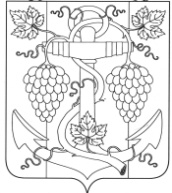 АДМИНИСТРАЦИЯ  ЗАПОРОЖСКОГО СЕЛЬСКОГО ПОСЕЛЕНИЯТЕМРЮКСКОГО РАЙОНАПОСТАНОВЛЕНИЕ           от     17.11.2017                                                                 №    199                             ст-ца ЗапорожскаяОб утверждении Порядка сноса надмогильных сооружений (надгробий) и оград, установленных  за пределами мест захороненияв муниципальном образовании Запорожского сельского поселения Темрюкского районаРуководствуясь Федеральным законом Российской Федерации от 12.01.1996 № 8-ФЗ «О погребении и похоронном деле», Федеральным законом Российской Федерации от 06.10.2003 № 131-ФЗ «Об общих принципах организации местного самоуправления в Российской Федерации», законом Краснодарского края от 4 февраля 2004 № 666-КЗ «О погребении и похоронном деле в Краснодарском крае», Уставом Запорожского сельского поселения Темрюкского района, постановляю:1. Утвердить Порядок сноса надмогильных сооружений (надгробий) и оград, установленных за пределами мест захоронений (Приложение №1).2. Общему отделу администрации Запорожского сельского поселения (Рыбина) разместить настоящее постановление на сайте администрации Запорожского сельского поселения Темрюкского района в информационно-телекоммуникационной сети общего пользования. Официально опубликовать настоящее постановление на официальном сайте муниципального образования Темрюкский район http://www/temryuk.ru в информационно-телекоммуникационной сети  «Интернет».3. Постановление вступает в силу на следующий день после его официального опубликования.4. Контроль за исполнением настоящего постановления возложить на заместителя главы Запорожского сельского поселения Темрюкского района Н.А. Семенова.Исполняющий обязанности главыЗапорожского сельского поселения Темрюкского района			                                     	          Н.А.Семенов          ПРИЛОЖЕНИЕ №1к постановлению администрации Запорожского сельского поселения       Темрюкского района         от 17.11.2017 №199ПОРЯДОКсноса надмогильных сооружений (надгробий) и оград, установленных за пределами мест захоронения1. Установка надмогильных сооружений (надгробий) и оград на кладбищах допускается только в границах предоставленных мест захоронения.2. Устанавливаемые надмогильные сооружения (надгробия) и ограды не должны иметь частей, выступающих за границы мест захоронения или нависать над соседними захоронениями.3. Надмогильные сооружения (надгробия) и ограды, установленные за пределами мест захоронения, подлежат сносу как самовольно установленные.4. Самовольно установленное надмогильное сооружение (надгробие), ограда, подлежит демонтажу осуществившим его лицом.5. При выявлении самовольно установленного надмогильного сооружения (надгробия), ограды уполномоченный исполнительный орган в сфере погребения и похоронного дела направляет лицу, установившему сооружение, ограду уведомление, в котором указывается срок для демонтажа.6. В случае, если в установленный срок демонтаж сооружения, ограды не будет произведен, администрация Запорожского сельского поселения Темрюкского района имеет право снести самовольно установленное сооружение, ограду с последующим взысканием с лица, установившего самовольное сооружение, ограду затрат на его демонтаж.Заместитель главыЗапорожского сельского поселения Темрюкского района			                                     	             Н.А.Семенов